SECTION A. GENERAL INFORMATION AND OVERVIEWSECTION B. TEAM LEADER ON –SITE INSPECTION SUMMARYSECTION C. OBSERVATIONS□ 6th □ 7thAREAPATIENTAREAPATIENTADULTSADULTSClinical:Marrow CollectionApheresis Collection:Donors:Processing:Quality Management:Observer(s) and their organisation:NameProgramme DirectorTransplant physician/Consultant/SpecialistPhysician in trainingQuality ManagerSenior NurseNurses in training (or newest nurse in the unit)Other BMT unit nursesPharmacistIntensive Care LeadNameProgramme DirectorTransplant physician/Consultant/SpecialistPhysician in trainingQuality ManagerSenior NurseNurses in training (or newest nurse in the unit)Other BMT unit nursesPharmacistIntensive Care LeadNamePhysician who performs harvestsNurse who assists with harvestsQuality ManagerNamePhysician who performs harvestsNurse who assists with harvestsQuality ManagerNameQuality ManagerNameLaboratory TechnicianLaboratory TraineeNamePosition/roleQuality ManagerAccreditation Outcome (JAC Chair Decision)Accreditation Outcome (JAC Chair Decision)Accreditation Outcome date:Accreditation Outcome date: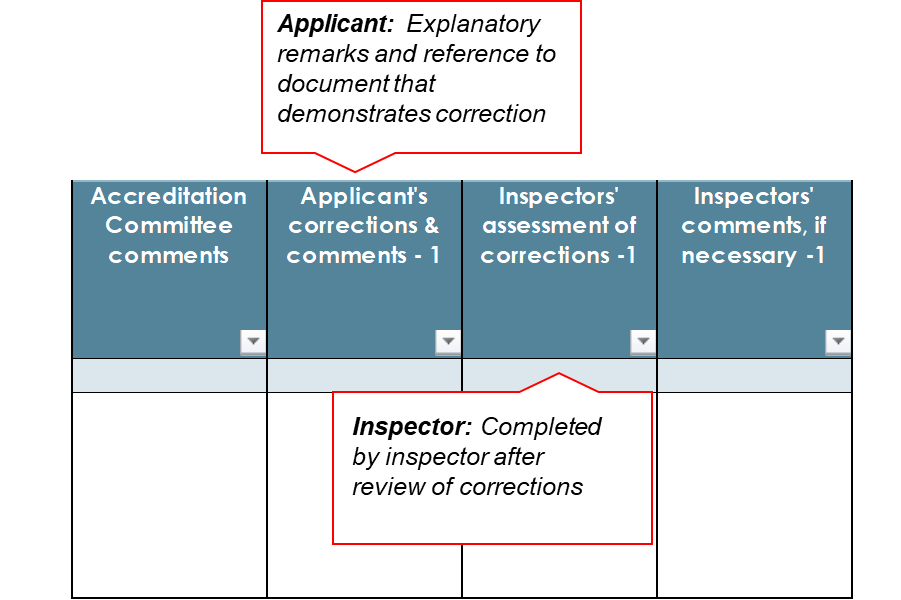 